NUM 17				Comparer et ranger les décimaux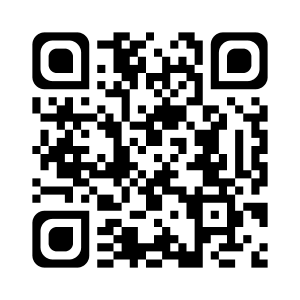 Pour comparer deux nombres décimaux : - on compare d’abord les parties entières ;- si les parties entières sont égales, on compare les parties décimales en commençant par les dixièmes ; - si les dixièmes sont égaux, on compare les centièmes, puis les millièmes…Ex : 	4, 5    <     5      	car     4    <     5 	4, 25   <    4, 5      	car     	2   dixièmes  <  5 dixièmes 	ou 					25 centièmes  <  50 centièmesSi une colonne est « vide », cela correspond à un 0.Ex : 	4, 5 = 4, 50Je sais ma leçon si…NUM 17 Je sais comparer deux nombres décimaux.NUM 17 Je sais ranger des nombres décimaux, dans l’ordre croissant et décroissant.